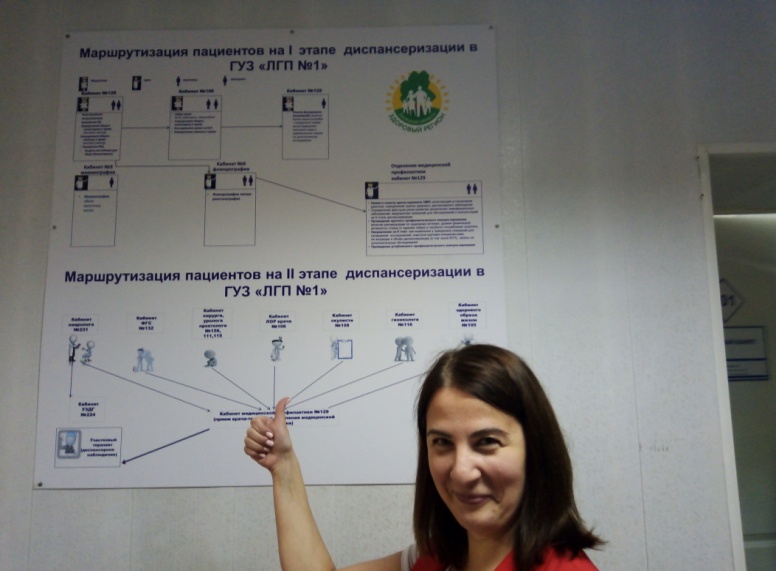 Диспансеризация и профилактический медицинский осмотр взрослого населения проводится путем углубленного обследования состояния здоровья граждан в целях:раннее выявление хронических неинфекционных заболеваний, являющихся основной причиной инвалидности и преждевременной смертности (сердечно-сосудистые заболевания, некоторые злокачественные новообразования, сахарный диабет, хронические болезни органов дыхания, глаукома),выявление факторов риска развития хронических неинфекционных заболеваний,проведение краткого, индивидуального и углубленного профилактического консультирования граждан с целью коррекции факторов риска, что позволяет снизить вероятность развития заболеваний и их осложнений,определение группы здоровья, при необходимости – назначение лечения, дополнительного обследования и постановка на диспансерное наблюдение. Кто подлежит диспансеризации и профилактическому медицинскому осмотру в текущем годуДиспансеризация взрослого населения проводится бесплатно
по месту прикрепления (получения первичной медико-санитарной помощи) –
в поликлинике, офисе врача общей практики ■ 1 раз в 3 года для лиц в возраст 18, 21, 24, 27, 30, 33, 36, 39 лет 
(исполняется в текущем году);
■ ежегодно – для лиц в возрасте 40 лет и старше.
Если Ваш возраст не соответствует указанным выше возрастным категориям (например, Вам 19 или 38 лет), Вы можете бесплатно пройти профилактический медицинский осмотр, который также проводится по месту прикрепления.Диспансеризация и профилактический медицинский осмотр проводятся для:► работающих граждан,
► неработающих граждан,
► обучающихся в образовательных организациях по очной форме.
ВАЖНО! Ежегодно диспансеризацию могут пройти:
а) инвалиды Великой Отечественной войны и инвалиды боевых действий, а также участники Великой Отечественной войны, ставшие инвалидами вследствие общего заболевания, трудового увечья или других причин (кроме лиц, инвалидность которых наступила вследствие их противоправных действий);б) лица, награжденные знаком «Жителю блокадного Ленинграда» и признанные инвалидами вследствие общего заболевания, трудового увечья и других причин (кроме лиц, инвалидность которых наступила вследствие их противоправных действий);в) бывшие несовершеннолетние узники концлагерей, гетто, других мест принудительного содержания, созданных фашистами и их союзниками в период второй мировой войны, признанные инвалидами вследствие общего заболевания, трудового увечья и других причин (за исключением лиц, инвалидность которых наступила вследствие их противоправных действий);г) работающие граждане, не достигшие возраста, дающего право на назначение пенсии по старости, в том числе досрочно, в течение пяти лет до наступления такого возраста и работающие граждане, являющиеся получателями пенсии по старости или пенсии за выслугу лет.При наличии у гражданина документально подтвержденных результатов исследований, входящих в объем диспансеризации, которые выполнялись в течение 12 месяцев, предшествующих месяцу проведения диспансеризации, решение о необходимости повторного осмотра/исследования в рамках диспансеризации принимается индивидуально с учетом всех имеющихся результатов обследования и состояния здоровья.Диспансеризация на экране монитора Вы интересуетесь или хотите пройти диспансеризацию?
Начните диспансеризацию прямо сейчас на сайте ГУЗ «ЛГП №1» lgp1.ru!Распечатайте анкету и обратитесь с ней в отделение медицинской профилактики (кабинет №129) или к своему участковому терапевту.Что такое профилактическое консультированиеПрофилактическое консультирование – это процесс информирования и обучения пациента для повышения его приверженности к выполнению врачебных назначений и формированию поведенческих навыков, способствующихснижению риска заболеваний (при отсутствии заболеваний),снижению риска осложнений (при наличии заболеваний).
КРАТКОЕ профилактическое консультирование:
ОБЯЗАТЕЛЬНЫЙ заключительный компонент 1 этапа диспансеризации и профилактического осмотра.ИНДИВИДУАЛЬНОЕ профилактическое консультирование:
Компонент 1 этапа диспансеризации. Проводится для отдельных категорий граждан.УГЛУБЛЕННОЕ профилактическое консультирование:
Может быть ИНДИВИДУАЛЬНЫМ и ГРУППОВЫМ (Школа здоровья) и является компонентом 2 этапа диспансеризации. Проводится для отдельных категорий граждан. Что такое «Группа здоровья»?Группа здоровья устанавливается врачом по результатам диспансеризацииВАЖНО! Диспансерное наблюдение – это комплекс мероприятий, направленный на предупреждение прогрессирования имеющихся заболеваний, снижение риска их развития и осложнений. Проводится участковым врачом (или врачом-специалистом), а также в отделении (кабинете) медицинской профилактики (или Центре здоровья) при высоком и очень высоком риске сердечно-сосудистых заболеваний.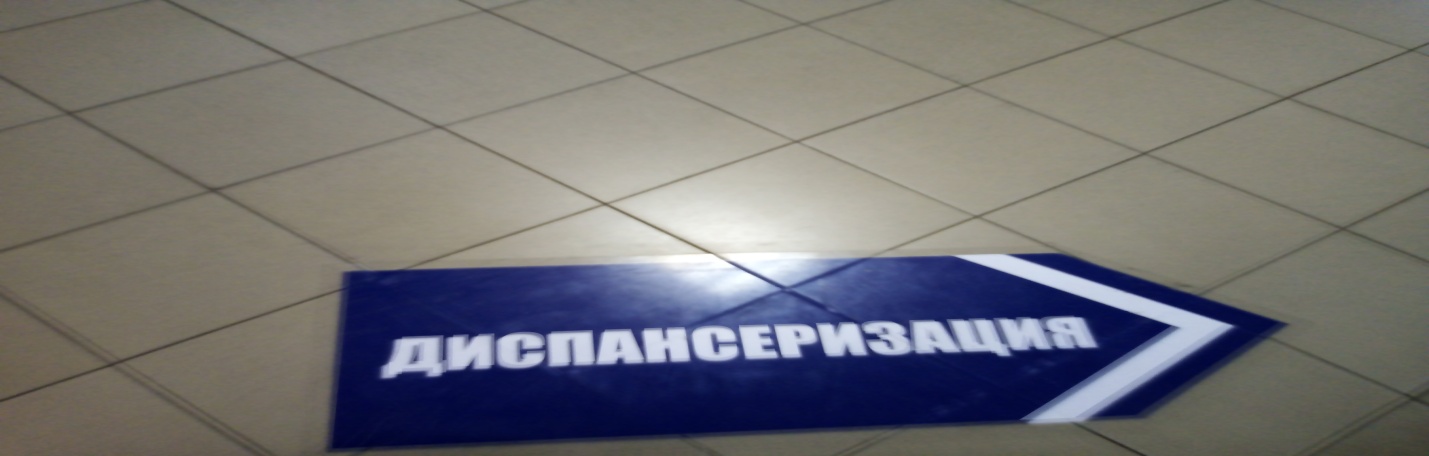 Зачем проходить диспансеризацию? Многие хронические неинфекционные заболевания на ранних стадиях не беспокоят человека, но в то же время являются причиной сокращения продолжительность жизни населения:
● сердечно-сосудистые заболевания,
● злокачественные новообразования, 
● болезни органов дыхания
● сахарный диабет.Чем раньше выявить наличие риска болезни или первые ее проявления, тем успешнее будут профилактические и лечебные мероприятия. Именно для этого и проводится диспансеризация!Диспансеризация определенных групп взрослого населения
проводится путем углубленного обследования в целях:► раннего выявления хронических неинфекционных заболеваний и факторов риска их развития (повышенный уровень артериального давления, повышенный уровень холестерина и глюкозы крови, курение, злоупотребление алкоголем, нерациональное питание, низкая физическая активность, избыточная масса тела или ожирение), а также потребления наркотических средств и психотропных веществ без назначения врача;
► определения группы здоровья;
► проведения профилактического консультирования;
► определения группы диспансерного наблюдения.Выявленные в ходе диспансеризации факторы риска можно скорректировать, тем самым свести к минимуму риск развития патологии или не допустить ее вовсе. Для этого в рамках диспансеризации проводится профилактическое консультирование. А своевременное лечение заболевания, обнаруженного на ранней стадии, позволит не допустить дальнейших осложнений.1 группа здоровьяговорит об отсутствии хронических заболеваний, подлежащих диспансерному наблюдению* при низком или умеренном сердечно-сосудистом риске. Всем гражданам проводится профилактическое консультирование с целью мотивирования к ведению здорового образа жизни.2 группа здоровьяК этой группе здоровья относятся граждане, у которых также нет хронических заболеваний, подлежащих диспансерному наблюдению, но имеется высокий или очень высокий сердечно-сосудистый риск. Таким пациентам проводится углубленное профилактическое консультирование по факторам риска, мероприятия по снижению риска под контролем медицинских работников отделений (кабинетов) медицинской профилактики или Центров здоровья.3 группа здоровьяКогда имеются хронические заболевания, требующие необходимого лечения, снижения риска осложнений, а также диспансерного наблюдения с определенной периодичностью по назначению врача. Таким пациентам также проводится углубленное профилактическое консультирование – индивидуальное или групповое.